CIIT Science Day 2024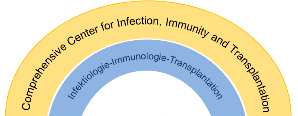 Name:	 Type of presentation:	Poster	 	Oral Abstract titleAuthorsAffiliationsAbstract (maximum of 300 words)